Приложение 2к обосновывающим материалам к схеме теплоснабжения Полетаевского сельского поселения на период с 2015 до 2029 годаРежимные карты работы водогрейных котлов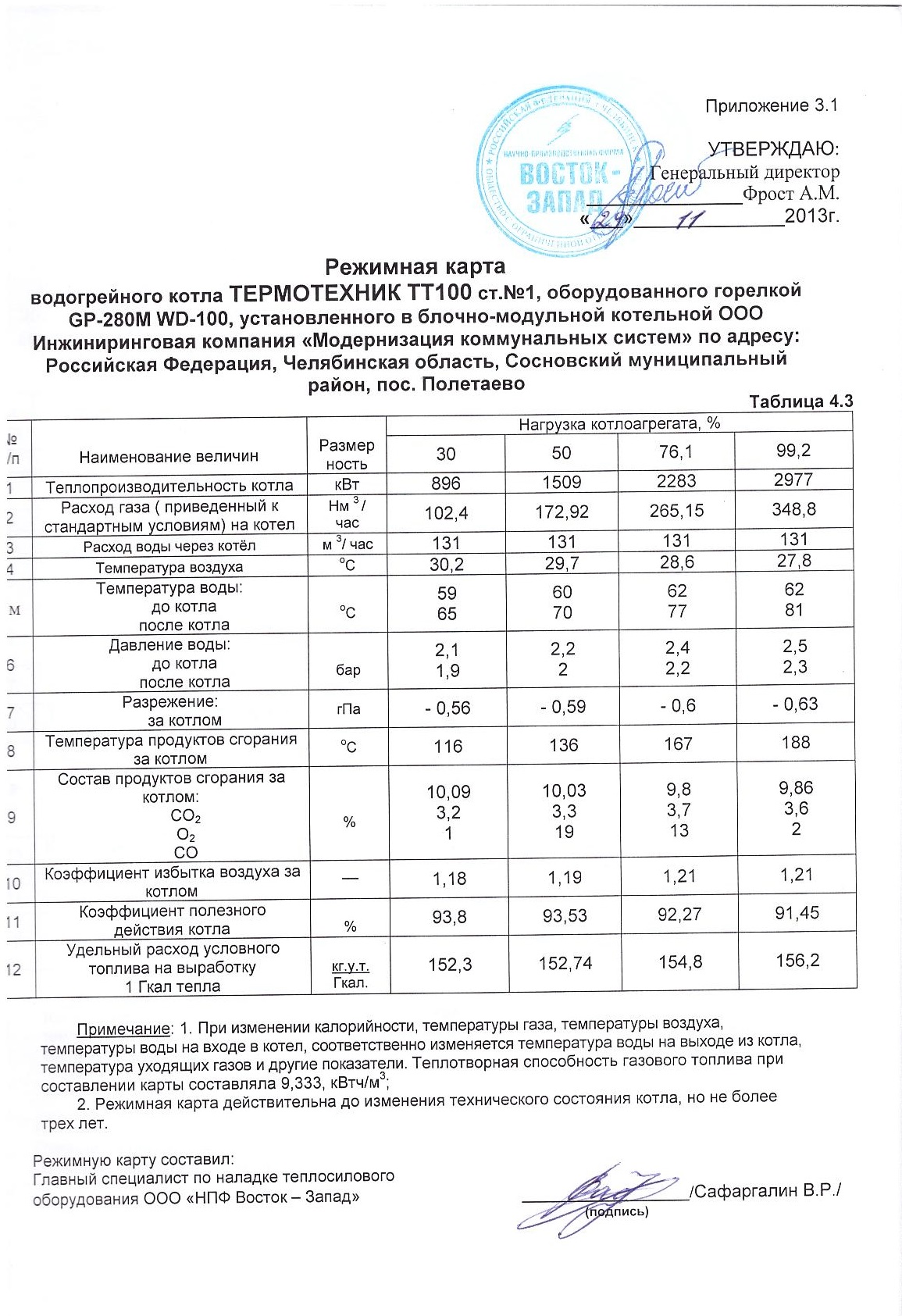 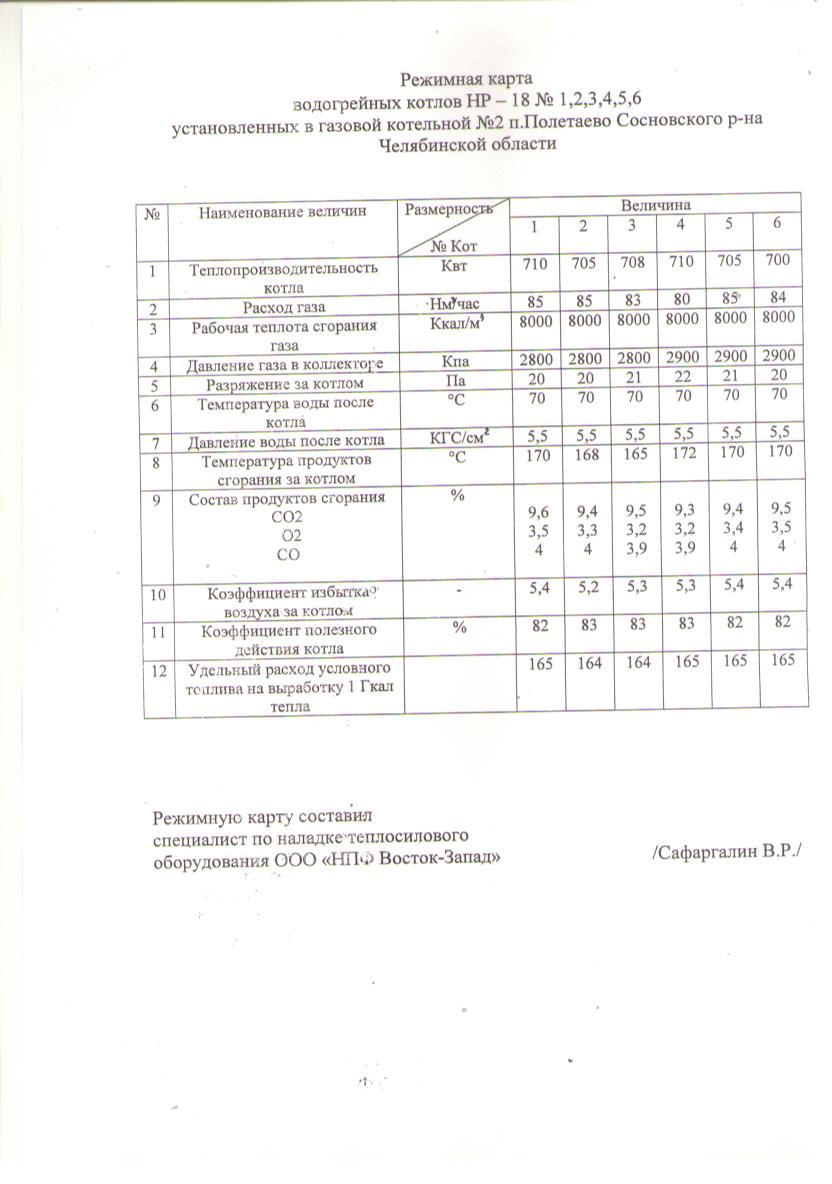 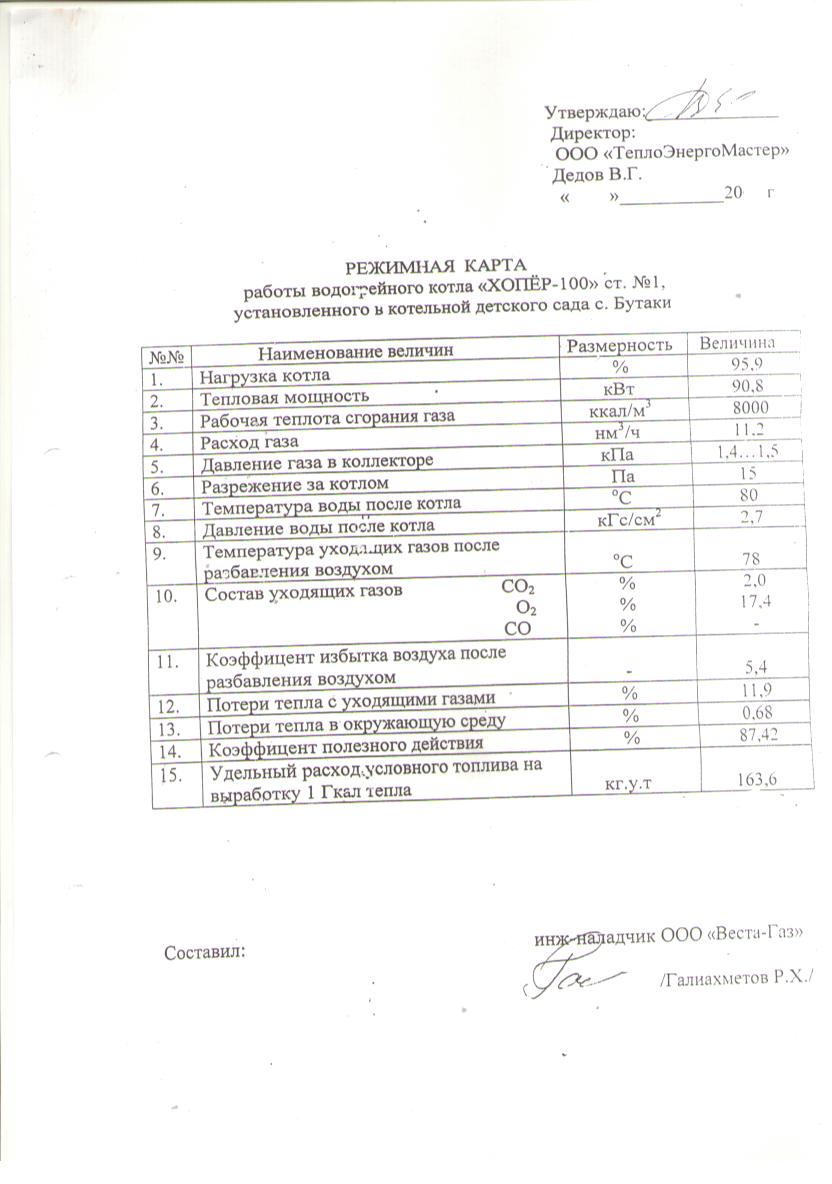 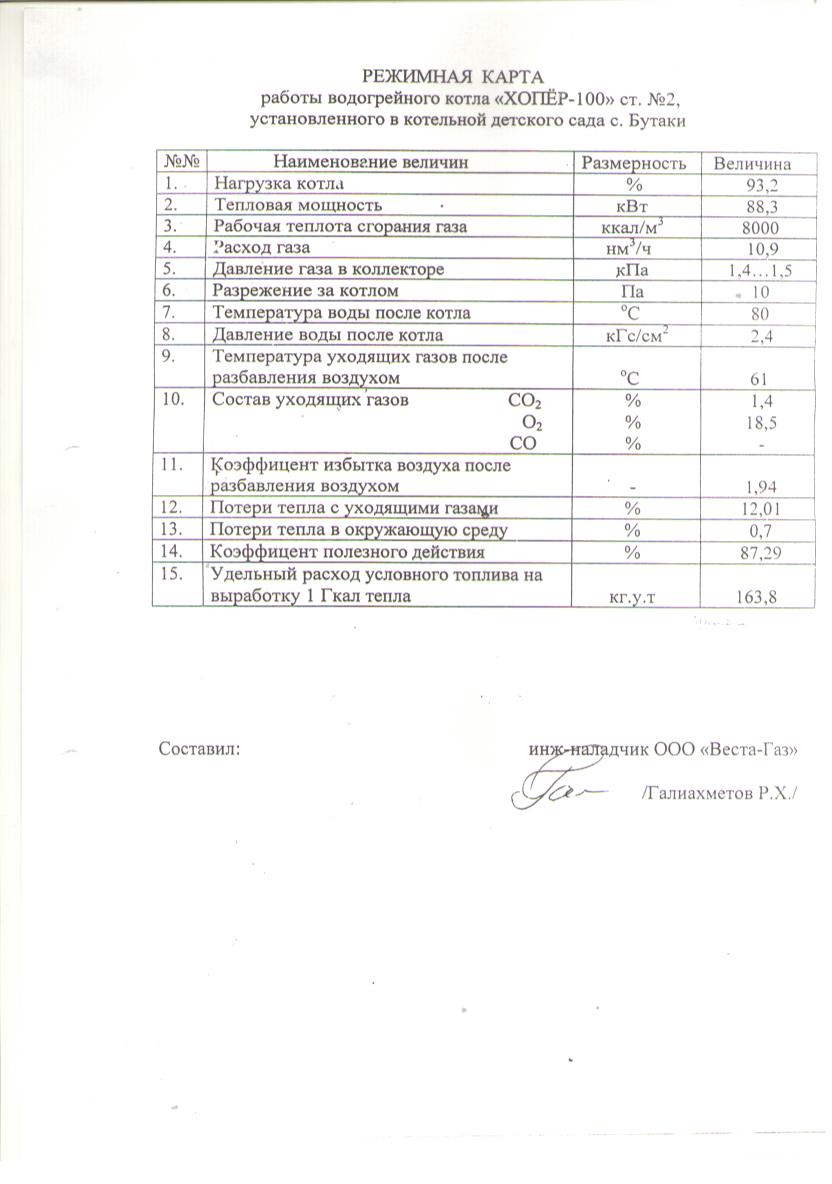 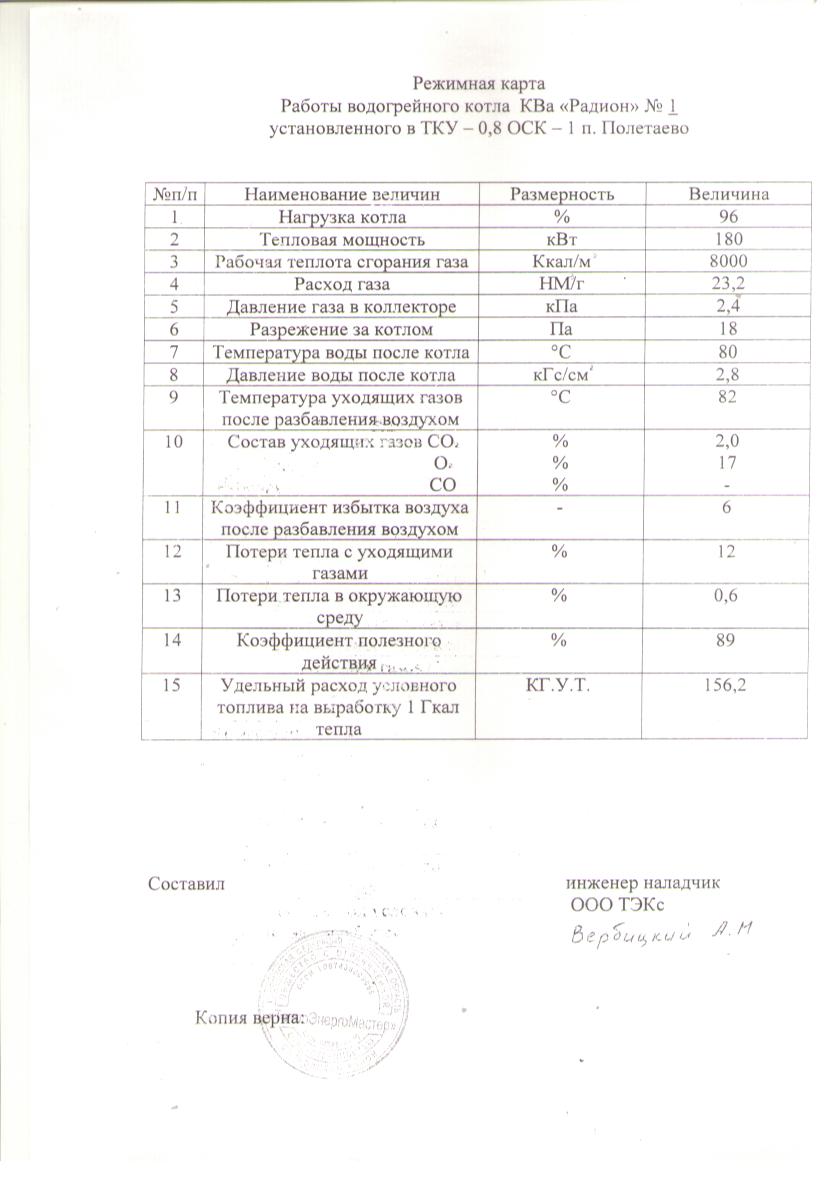 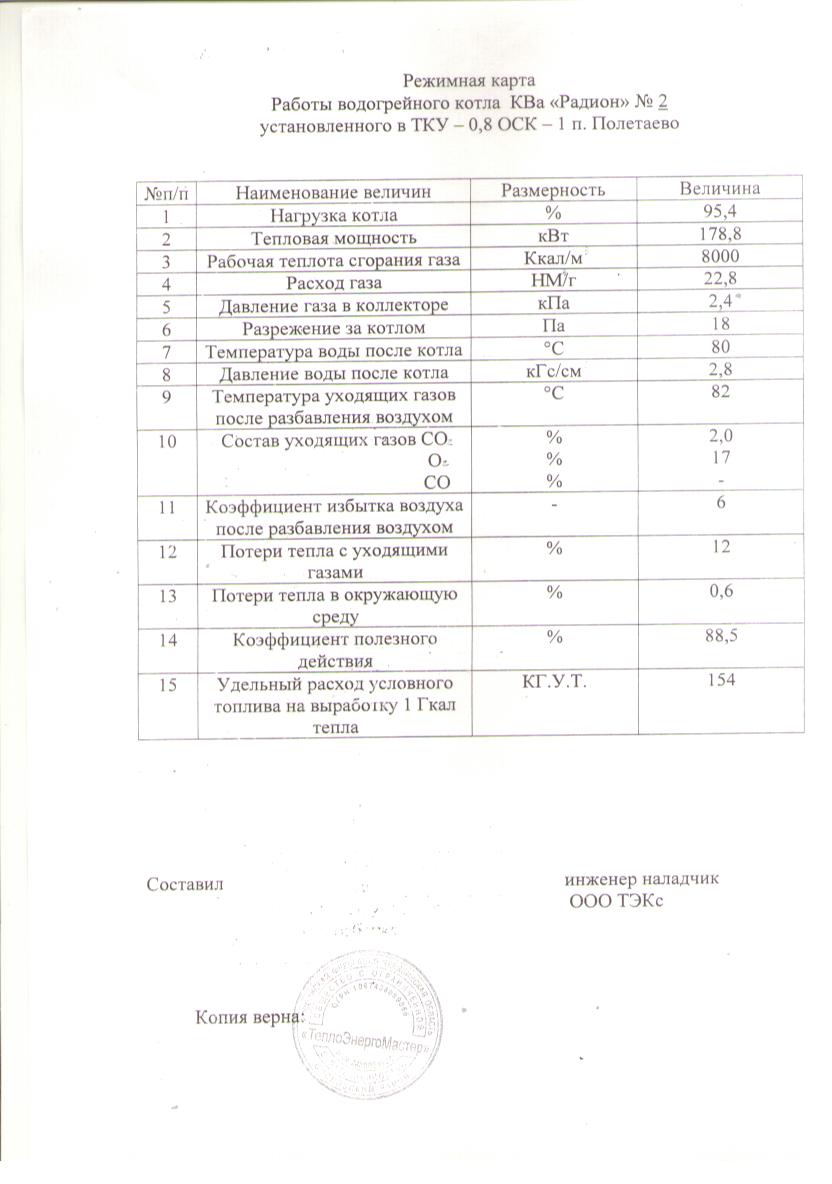 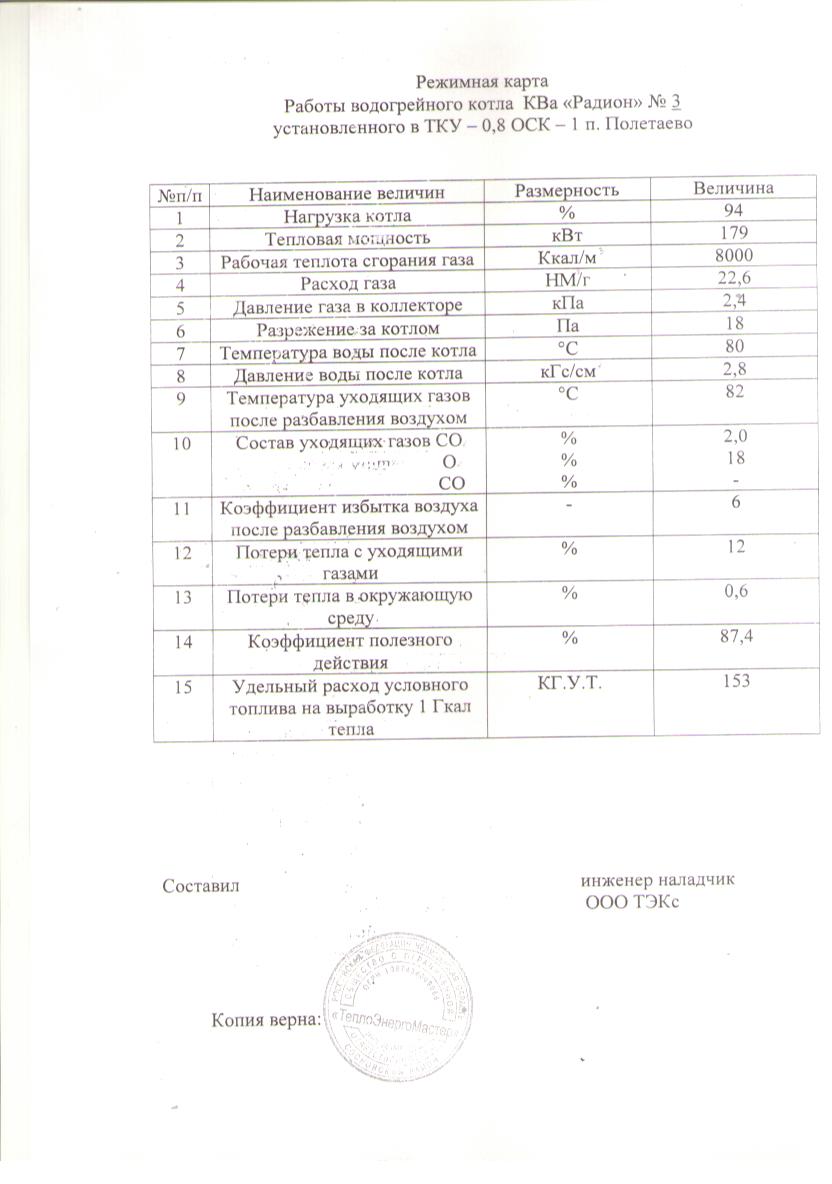 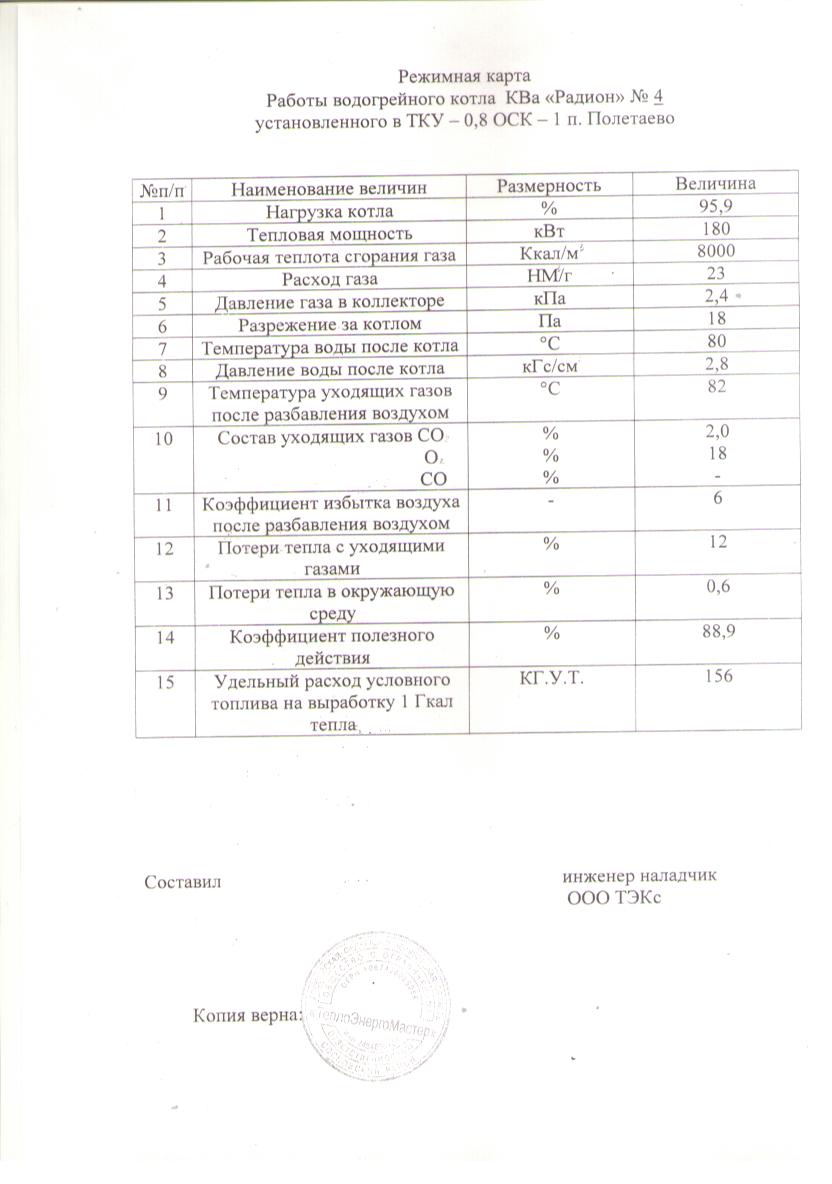 